FORMULIR PERMOHONAN INFORMASI PUBLIKNomor Permohonan:………………………….Yang bertandatangan di bawah ini, mengajukan permintaan informasi:Nama Pemohon Informasi	: ……………………………………………………………Nomor KTP (sesuai KTP)*	: …………………………………………………………….Alamat Pemohon Informasi	: …………………………………………………………….Nomor Telepon		: …………………………………………………………….Email				: …………………………………………………………….Pekerjaan			: …………………………………………………………….Institusi asal (bila ada)	: …………………………………………………………….Informasi yang dibutuhkan	: …………………………………………………………….  ……………………………………………………………..Alasan Permintaan		: ……………………………………………………………. ……………………………………………………………...Nama Pengguna Informasi	: …………………………………………………………….Nomor KTP (sesuai KTP)*	: …………………………………………………………….Alamat Pengguna Informasi	: …………………………………………………………….Nomor Telepon		: …………………………………………………………….Email				: …………………………………………………………….Alasan Penggunaan Informasi: …………………………………………………………….………………………………………………………………Cara Memperoleh Informasi **	: 1.Langsung; 	2. Website 	3.Email; 	4. Fax;Format Bahan Informasi **		: 1.Tercetak;	2. Terekam;Cara Mengirim BahanInformasi **	: 1.Langsung;	2. Via Pos;	3. Email;Data dan informasi yang kami peroleh, kami gunakan sesuai dengan ketentuan perundang-undangan yang berlaku.Surabaya,…….……………….Petugas PPID 							Pemohon,………..………………………..				………..……………………….. *) Lampirkan Foto Copy KTP**) LingkariHAK-HAK PEMOHON INFORMASIBERDASARKAN UNDANG-UNDANG NOMOR 14 TAHUN 2008 TENTANG KETERBUKAAN INFORMASI PUBLIK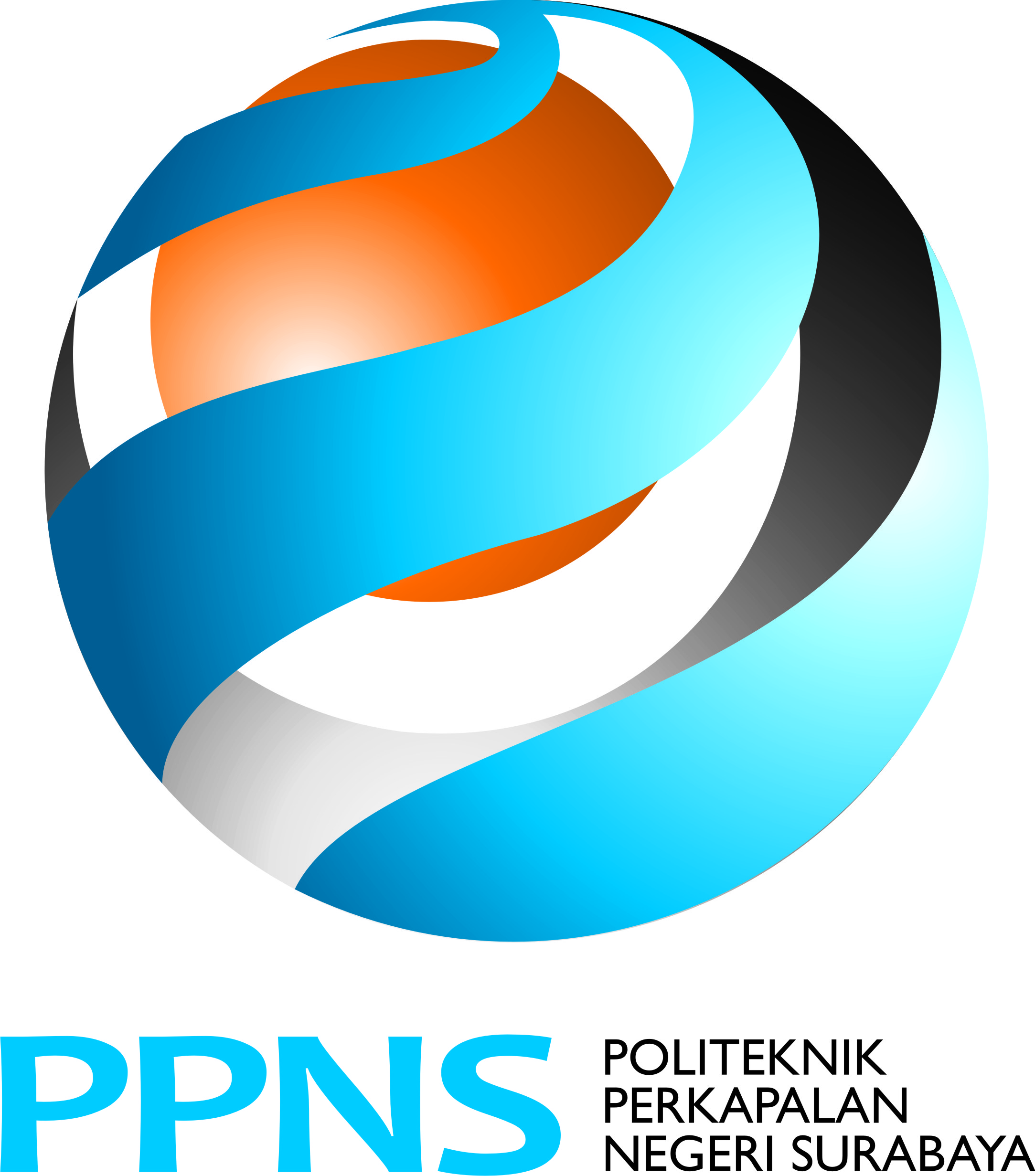 KEMENTERIAN PENDIDIKAN, KEBUDAYAAN, RISET, DAN TEKNOLOGI POLITEKNIK PERKAPALAN NEGERI SURABAYAJl. Teknik Kimia Kampus ITS, Keputih Sukolilo, Surabaya 60111Telp.(031) 5947186 Fax. (031) 59, Laman: www.ppns.ac.id